6 мая  2014 года  на базе СОШ №16 проходил республиканский финал   военно – спортивной игры «Зарница  Алании  2014». Команды соревновались в строевой подготовке, в знании истории и медицины, в беге, в прыжках в длину с места и силовых упражнениях. Также в финале этих игр был проведен конкурс «перетягивание каната», где ученики нашей школы (8-9 класс) стали победителями. Кроме этого ученик 9б класса Фисун Владислав стал призером в прыжках в длину с места. И отряд юноармейцев МБОУ СОШ №22 во главе с командиром (Галачиевым Сосланом – 9 б класс), стали бронзовыми призёрами этих игр, а так же завоевали 2 место в конкурсе «строевая подготовка».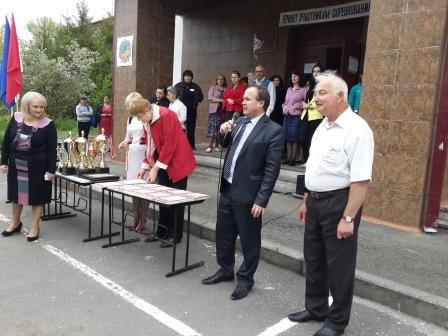 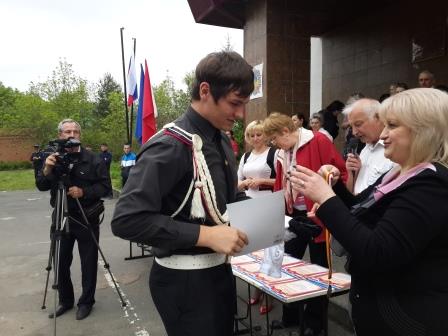 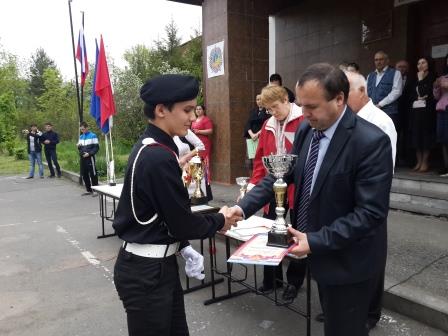 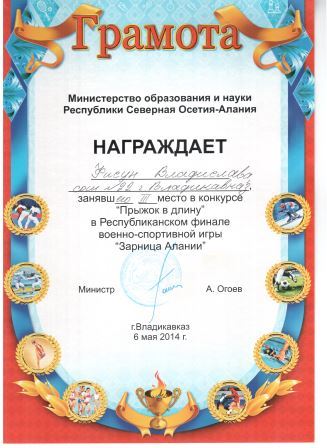 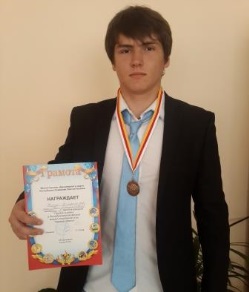 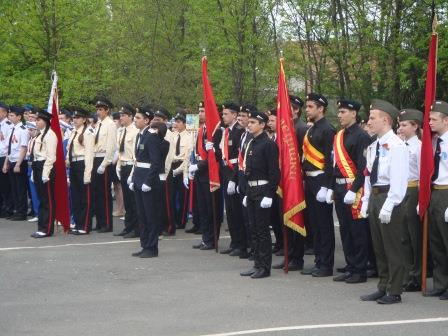 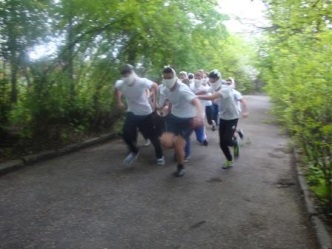 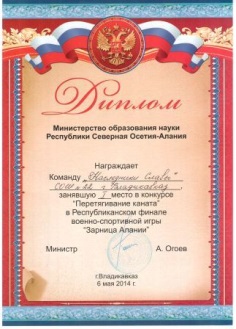 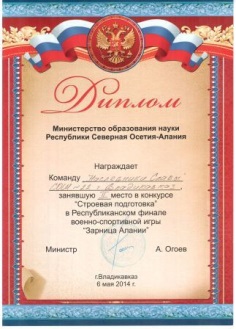 